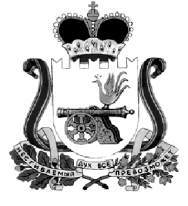 СМОЛЕНСКАЯ ОБЛАСТЬТЕРРИТОРИАЛЬНАЯ ИЗБИРАТЕЛЬНАЯ КОМИССИЯМУНИЦИПАЛЬНОГО ОБРАЗОВАНИЯ «КАРДЫМОВСКИЙ  РАЙОН»ПОСТАНОВЛЕНИЕ13 августа  2016 года  № 9/41В соответствии с пунктом 11 статьи 29 Федерального закона от 12 июня 2002 года № 67-ФЗ «Об основных гарантиях избирательных прав и права на участие в референдуме граждан Российской Федерации», руководствуясь постановлением Центральной избирательной комиссии Российской Федерации от 5 декабря 2012 года № 152/1137-6 «О порядке формирования резерва составов участковых комиссий и назначения нового члена участковой комиссии из резерва составов участковых комиссий», постановлениями избирательной комиссии Смоленской области от 15 февраля 2013 года № 91/565-5 «О порядке отбора кандидатур для назначения в составы участковых избирательных комиссий», территориальная избирательная комиссия муниципального образования «Кардымовский район» Смоленской области п о с т а н о в л я е т:Назначить членом участковой избирательной комиссии избирательного участка № 224 Кардымовского района Смоленской области с правом решающего голоса  Алексееву Елену Васильевну, 18.05.1961 года рождения, образование высшее профессиональное, специалиста-эксперта отдела сводных статистических работ Смоленскстата в Кардымовском районе, являющуюся  государственным служащим, выдвинутую собранием избирателей  по месту жительства ул. Социалистической п. Кардымово Смоленской области;    Назначить членом участковой избирательной комиссии избирательного участка № 224 Кардымовского района Смоленской области с правом решающего голоса  Бугаеву Елену Васильевну, 18.01.1976 года рождения, образование среднее профессиональное, кладовщика ООО «Пищеторг», выдвинутую Кардымовским  районным отделением политической партии  «КОММУНИСТИЧЕСКАЯ ПАРТИЯ РОССИЙСКОЙ ФЕДЕРАЦИИ»Направить настоящее постановление в участковые избирательные комиссии Кардымовского района Смоленской области.О назначении членов участковых избирательных комиссий с правом решающего голоса Председатель ТИК муниципального образования «Кардымовский район» Смоленской области   Ю.Е. ФедороваСекретарь ТИК муниципального образования «Кардымовский район» Смоленской области   Е.И. Михайлова